BELEUCHTUNGSSTEUERUNGIn der Regel wird die Beleuchtungssteuerung über Präsenz- und Helligkeitssensoren erfolgen. Die Art der Melder, die Anzahl, die Werte für die Helligkeits- und Zeiteinstellungen werden an die Räumlichkeiten und die gesteuerten Lichtquellen angepasst. Die Stromkreise müssen so unterteilt sein, dass tagsüber nur die dunklen Bereiche beleuchtet werden. Alle Melder sollten per Fernbedienung eingestellt werden können.  Funktionsprinzipien und Hardwareanforderungen1- Verwaltung von kleinen Räumen: Automatischer Betrieb durch Präsenz- und HelligkeitssensorTyp PD3N-1C für Deckenmontage (Einbau oder Aufbau je nach Beschaffenheit der Decke) der Marke BEG LUXOMAT oder technisch gleichwertig und hat folgende Eigenschaften: 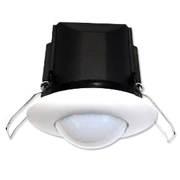 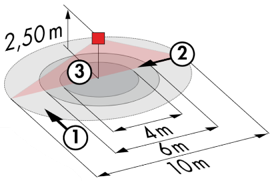 Schutzart: AP: IP44, DE: IP23/Klasse II/EG,Reichweite h=2,50 m: Ø 10 m quer, Ø 6 m frontal, Ø 4 m Aktivität sitzend.Schaltleistung: 2300W cos φ 1/1150VA cos φ 0.5, LED 300W max.Nachlaufzeit: 30 s bis 30 min oder Impuls / Einschaltschwelle: 10 bis 2000 Lux.Anwendungen: Sanitärräume / Umkleidekabinen / Technische Räume / Schleusen...	2- Verwaltung von Büros, Konferenzräumen, Fluren und Treppen:In den betreffenden Räumen wird ein intelligentes Beleuchtungsmanagement eingerichtet, das sicherstellt, dass die Lichtquellen bei Nichtbenutzung vollständig ausgeschaltet werden. Das System soll modular aufgebaut sein und die Möglichkeit bieten, die Unterteilungen ohne Eingriffe in die Leuchten oder die Verkabelung zu verändern. Es soll zudem skalierbar sein, um eine eventuelle Erweiterung auf neue Installationen vorwegnehmen zu können. Das Prinzip wird auf einem Adressierbaren DALI-BUS basieren. Die Inbetriebnahme und Änderungen werden über eine spezielle, lokal angeschlossene Programmiersoftware oder über ein Webinterface im LAN oder WLAN durchgeführt und gehen zu Lasten des Herstellers. Auf Wunsch des Kunden ermöglicht das System über eine Überwachung eine vollständige Kontrolle der Installationen, eine Visualisierung des Zustands der Beleuchtungen und den Empfang von Informationen für die Wartung. Das System ist autonom oder kann über eine Schnittstelle zwischen dem DALI-Protokoll und dem BACnet-Protokoll an die Gebäudeleittechnik angeschlossen werden.  Über die am BUS angeschlossenen Komponenten wird diese Lösung die folgenden Funktionen übernehmen:2.1- Verwaltung der BürosVerwaltung der Belegung durch Abwesenheitserkennung / Dimmen der Beleuchtung, Schwellenwert für konstante Beleuchtungsstärke.Ausnahmeregelungen "Benutzer" pro lokalen DruckknopfKontrolle der Lufterneuerung durch Information der Anwesenheitssensoren an das HLK-Los.2.2- Verwaltung der KonferenzräumeVerwaltung der Belegung durch Abwesenheitserkennung / Dimmen der Beleuchtung, konstanter Schwellenwert für die Beleuchtungsstärke.Segmentierte Beleuchtung in mindestens 3 Gruppen: Steuerung auf der Fensterseite, auf der Flurseite und auf der Tafel oder dem Bildschirm.Ausnahmeregelungen für "Benutzer" über ein Bedienfeld, das nicht öffentlich zugänglich ist.Erstellung eines Projektionsszenarios: Ausschalten der Tafel- oder Bildschirmbeleuchtung, Absenken der Saalbeleuchtung auf 10%. Kontrolle der Lufterneuerung durch Information der Anwesenheitssensoren an das HLK-Los2.3- Verwaltung der Flure, Hallen und Treppenhäuser  Verwaltung der Belegung durch Anwesenheitserkennung und Helligkeit.Das Lichtmanagementsystem wird die Möglichkeit bieten, einen intelligenten Betrieb der Flure zu schaffen und so Energie zu sparen. Nur der besetzte Bereich wird mit dem vorgeschriebenen Wert eingeschaltet, und im Vorgriff darauf wird der vorgelagerte Bereich mit reduzierter Schaltleistung eingeschaltet.In den Treppenhäusern wird diese Lösung den Betrieb von Stufe zu Stufe sicherstellen.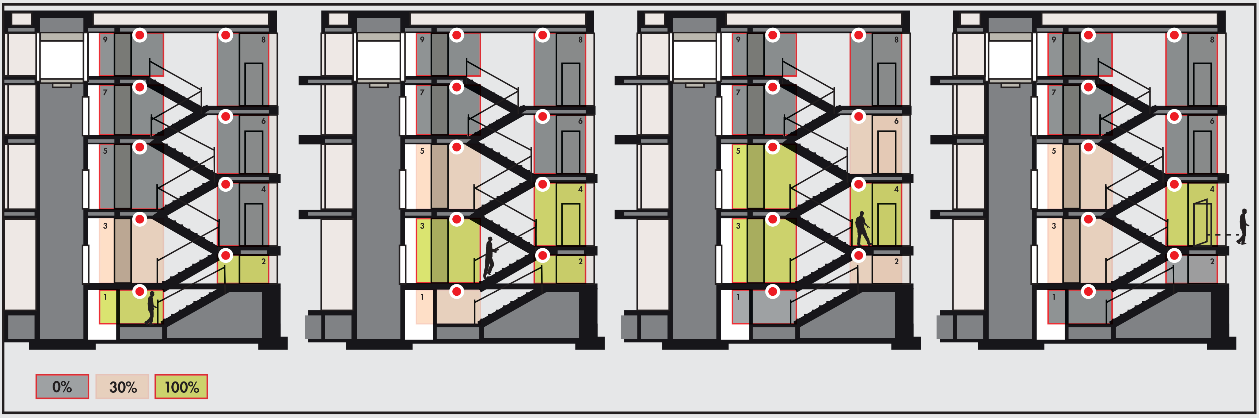 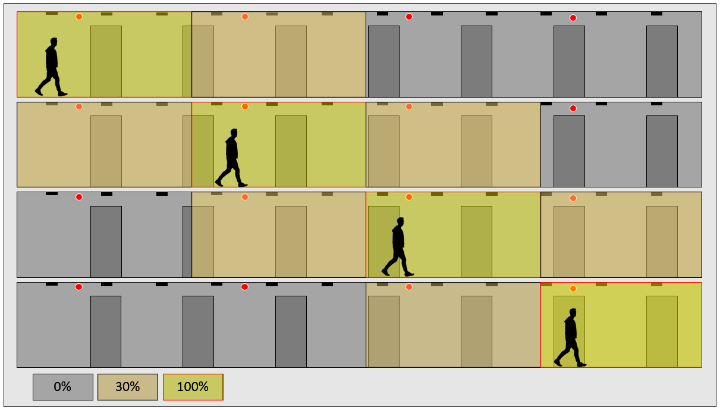 Das gewählte System ist das DALISYS-System der Marke BEG LUXOMAT oder ein technisch gleichwertiges System, das die folgende Hardware umfasst:Stromversorgung DALI BUS Typ PS-DALISYS-USB-REG 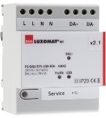 230V AC / 16V DC DALI BUS / 210mA / 300m BUS max.Bis zu 64 Teilnehmer am BUS (DALI-Leuchten / Multi-Sensoren/ Druckknopf -Schnittstellen...)Max. 8 Regelzonen pro Stromversorgung / 16 Gruppen / 16 SzenenDALI-Router Typ ROUTER-DALISYS-REG oder ROUTER-DALISYS-BACnet-REG, wenn an die GLT angeschlossen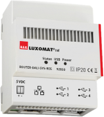 Netzstromversorgung 5V DC (Netzteil im Lieferumfang enthalten)Verbindung zum LAN-Netzwerk über ETHERNETBis zu 4 DALI-Netzteile, die per USB an einen Router angeschlossen werden / Max. 100 Router pro Installation	LTE-Router 4G WIFI Typ LTE-ROUTER-RUT950-DALISYSStromversorgung über Netzsteckdose 230V AC 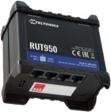 Verbindung zum Lan-Netzwerk über Ethernet der DALISYS-Komponenten und Ethernet-Switch.WIFI-Verbindung für die Inbetriebnahme des Projekts durch den Hersteller.LTE-Verbindung mit maximal 2 SIM-Karten für die Fernwartung durch den HerstellerSupervision Typ VISTATION-DALISYS-REG 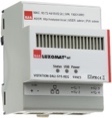 Netzstromversorgung 5V DC (Netzteil im Lieferumfang enthalten).Anschluss an das LAN-Netzwerk über ETHERNET.Visualisierung auf Plan, personalisiertes GebäudeFernsteuerung der Beleuchtung / Parametrierung der BenutzerrechteDALI-Multisensor Typ PDx-DALISYSStromversorgung und Kommunikation über DALI-BUS 16V DC.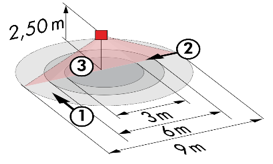 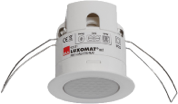 PD11-DALISYS DE: Ø 9 m quer, Ø 6 m frontal, Ø 3 m Sitzaktivität. Anwendungen: BürosPD4N-DALISYS AP/DE: Ø 24 m quer, Ø 8 m frontal, Ø 6,40 m sitzende Aktivität. Anwendungen: Konferenzräume / HallenPD4N-DALISYS-C AP/DE: 40 x 5 m quer, 20 x 3 m frontal, Ø 8 m vertikal.Anwendungen: Flure LC-PLUS-DALISYS: 16 m quer, 9 m frontal, 2 m vertikal.Anwendungen: TreppenDALI Druckknopf -Schnittstelle Typ BM-DALISYS-4W 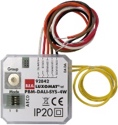 Versorgung und Kommunikation über DALI BUS 16V DC.4 Binäreingänge unabhängig voneinander interfizierbar.Kombinierbar mit Druckknopf aller HerstellerRelais-Schnittstellenmodul Typ RM-DALISYS-1C-REG 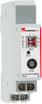 Stromversorgung und Kommunikation über DALI BUS 16V DC.Schaltleistung: 3000W Cos ϕ = 1 / 1500VA Cos ϕ = 0.5 / 300 W LED-Quellen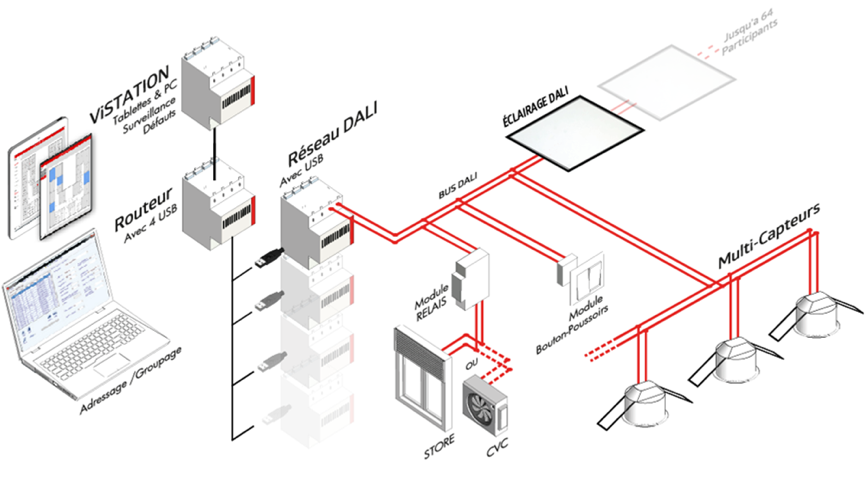 